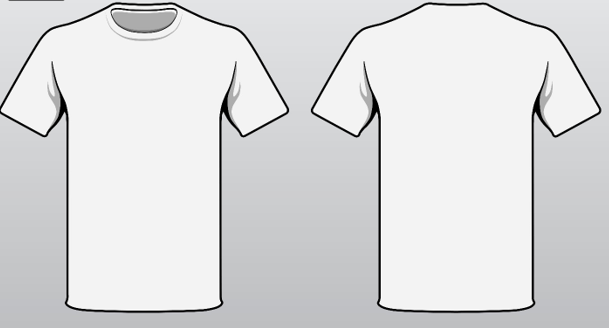 Image licensed through Creative Commons